Name:	Klasse:	Datum:Der Windows-Exlorer Teil 2Ordnen Sie bitte zu: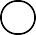 Muss gedrückt werden, damit das Auswahlmenü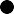 erscheint: Enthält Dokumente:Enthält Funktionen, die die Arbeit erleichtern:Die drei wichtigsten Funktionen, die sich mit demExplorer durchführen lassen:Funktion, mit der die Dateien in einer selbst gewählten Reihenfolge dargestellt werden: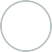 Eine Sortiermöglichkeit:Kopieren, einfügen, löschen (entfernen)Datum Menüband Sortieren Ordner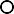 Rechte MaustasteBitte kreuzen Sie richtig an: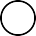 Mit welchen beiden Funktionen im Explorer kann ich Dateien duplizieren? (1/5)„Verbinden“ und „Einfügen“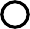 „Kopieren“ und „Wechseln“„Kopieren nach“ und „Einfügen“„Verschieben“ und „Einfügen“„Kopieren“ und „Einfügen“Wie heißt die Leiste am oberen Rand des Explorers, in dem unterschiedliche Funktionen und Befehle zur Verfügung stehen? (1/5)Funktionsband Auswahlliste Menüband Windows-Menü Navigationsbereich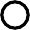 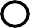 Mit welcher Maßnahmen öﬀne ich das Auswahlmenü, um Dateiein zu kopieren, zu löschen oder einzufügen? (1/5)ShiftLinke Maustaste EnterRechte Maustaste Alt+StrgWelche der nachfolgenden Aussagen triﬀt auf die Funktion „Sortieren“ zu? (3/5)Ich kann mit der Funktion neue Ordner erstellen.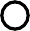 Ich kann Dateien in eine von mir gewünschte Reihenfolge bringen Ich kann Dateien nach ihrem Typ ordnen.Ich kann Dateien untersuchen.Ich kann Dateien nach Datum ordnen.Welche der nachfolgenden Aussagen treﬀen zu? (3/5) Mit dem Explorer ....kann ich über das Menüband Ordner erstellen. kann ich Dateien verkleinern.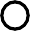 kann ich Dateien splitten (aufteilen).kann ich Dateien kopieren, einfügen und löschen. kann ich Dateien in Ordner verschieben.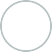 Bitte füllen Sie die Lücken aus: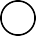 Selbstverständlich können wir mit dem Explorer auch	einrichten. Dabei gibt es zwei Möglichkeiten.Entweder nutzen wir das	, in dem sich die wichtigsten Funktionen beﬁnden. Hierzu gehören „Kopieren“, „Einfügen“, „Löschen“, „Umbenennen“ und. Oder wir nutzen die Möglichkeit mit der einen Ordner zu erstellen.Kopieren und löschen können wir ebenfalls über das Menüband oder mit Hilfe der	.Hierzu setzen wir den	auf das Dokument, das wir kopieren oder löschen wollen und drücken die rechte Maustaste. In der Auswahl wählen wir die Option."kopieren" oder "löschen" / eigene Ordner / Menüband / Mauszeiger / rechte Maustaste / "Neuer Ordner / MausBitte schreiben Sie jeweils „Richtig“ oder „Falsch“ hinter die Aussagen: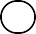 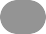 Mit der linken Maustaste kann man ein Menü öﬀnen, um Dateiein zu kopieren, einzufügen und zu löschen.Mit dem Explorer kann man Dateien versenden.Neue Ordner kann man über das Menüband erstellen.Mit der rechten Maustaste kann man ein Menü öﬀnen, um Dateiein zu kopieren,        einzufügen und zu löschen.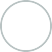 Die Funktion „Sortieren“ erscheint durch einen Klick auf die linke Maustaste.Die Funktion „Sortieren“ beﬁndet sich im Menüband.Dateien können mit der Funktion „Sortieren“ nach ihrer Bedeutung sortiert werden.Dateien können mit der Funktion „Sortieren“ zum Beispiel nach Typ und Datum sortiert werden.Bitte füllen Sie die Lücken aus: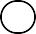 Wenn man viele Dateien in einem Ordner hat, verliert man schnell die	.Damit das nicht passiert, gibt es die Funktion	Hier hat man die Möglichkeit seine Dateien innerhalb des Ordners nachhintereinander darzustellen.Wählt man den Sortierschlüssel		, so werden die Dateien eines bestimmten Typs hintereinander dargestellt, zum Beispiel alle Bilddateien mit der Endung “jpg“. Wählt man den Sortierschlüssel	, so werden die Dateien in der Reihenfolge dargestellt, in der sie abgespeichert oder erzeugt worden sind.Übersicht / verschiedene Kriterien / "Datum" /Typ" / "Sortieren"Finden Sie 5 wichtige Wörter aus der Anleitung: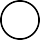 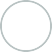 